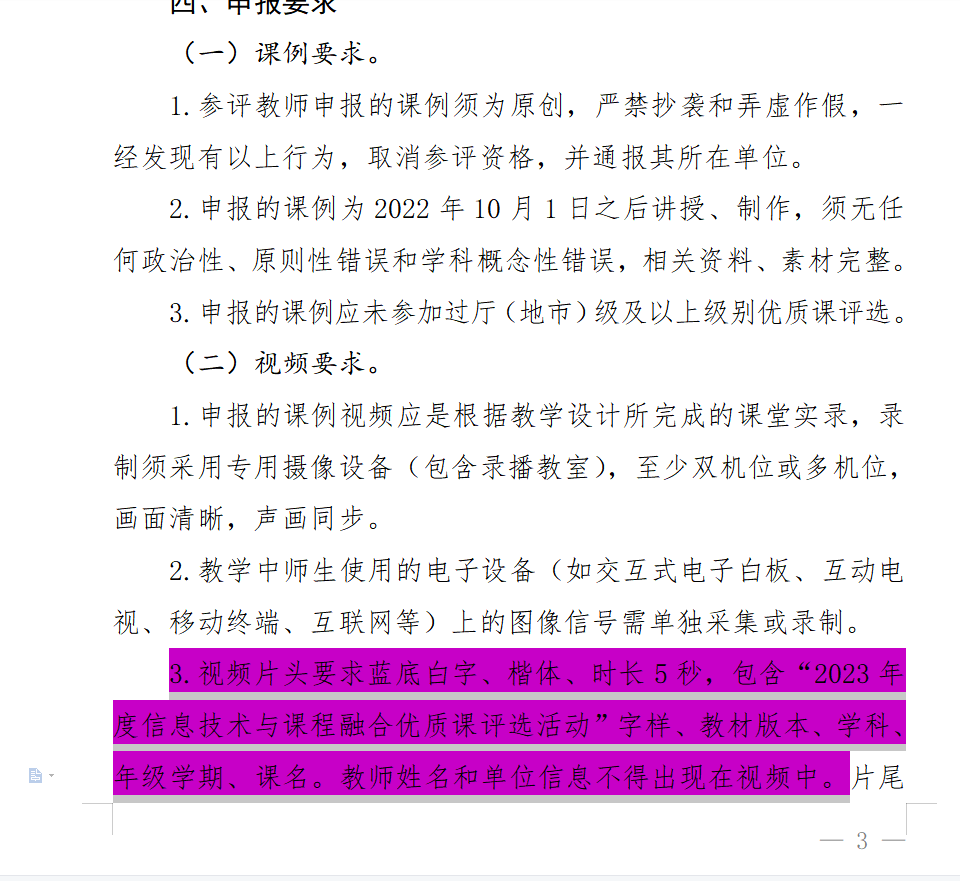 *重要提醒：紫色部分是今年重要变化，请严格按照执行！           上报视频大小按700MB上报！